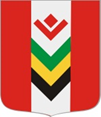 ПОСТАНОВЛЕНИЕО санитарной очистке и противопожарных мероприятиях на территории муниципального образования «Юндинское» в весенний период 2018 годаВ соответствии с Федеральным законом от 06.10.2003 № 131-ФЗ «Об общих принципах организации местного самоуправления в Российской Федерации», в целях улучшения санитарно- эпидемиологической обстановки, санитарного и экологического состояния территории МО «Юндинское», ПОСТАНОВЛЯЮ:1. Объявить с 16 апреля по 31 мая 2018 года месячник по санитарной уборке территорий населённых пунктов сельского поселения.  2. В установленный период провести массовые субботники в поселении по уборке территории, в том числе лесопарковых зон, территорий предприятий, учреждений и организаций, кладбищ и памятных мест.3. Сельским комитетам (старостам, уличкомам), депутатским группам:- возглавить организацию и проведение мероприятий по санитарной очистке среди населения на территории поселения;- организовать информирование населения о мерах пожарной безопасности, недопустимости сжигания сухой растительности, мусора, горючих отходов на территориях населенных пунктов.4. Рекомендовать руководителям предприятий, организаций, учреждений всех форм собственности:- руководствуясь правилами обращения с отходами, в соответствии с Нормами и Правилами по благоустройству территории муниципального образования «Юндинское» принять участие в объявленном месячнике по санитарной очистке на подведомственных и прилегающих территориях;- провести работу по озеленению прилегающих территорий и разбивке цветочных клумб.5. Запретить вывоз мусора на ранее образованные несанкционированные свалки деревни Падера, села Юнда, в связи с чем, рекомендовать руководителям предприятий, организаций, учреждений всех форм собственности, населению указанных населенных пунктов заключать договора на вывоз и размещение мусора на санкционированную свалку, расположенную за дер. Бурино Балезинского района со специализированными организациями оказывающих данные услуги.6. Утвердить план мероприятий по санитарной очистке в муниципальном образовании «Юндинское» (План прилагается).7. Утвердить состав комиссии по организации мероприятий по санитарной очистке территорий (Прилагается).8. Контроль за исполнением данного постановления оставляю за собой. Глава муниципального образования«Юндинское»	В.Г. УрасиновУТВЕРЖДЕНО:Постановлением Администрации МО«Юндинское» от 16 апреля  2018года  № 27План мероприятий по санитарной очистке в муниципальном образовании «Юндинское» на 2018 годУТВЕРЖДЕНО:Постановлением Администрации МО«Юндинское» от 16 апреля  2018года  № 27С О С Т А Ворганизационного комитета по санитарной очистке территории муниципальногообразования «Юндинское»Урасинов В.Г. – Глава МО «Юндинское»;Мартыненко Ю.В. – главный специалист-эксперт Администрации МО «Юндинское»;село Юнда, д. ВотиноФедорова О.А. – директор МБОУ «Юндинская СОШ»;Биянова А.Н. – заведующая МБДОУ «Юндинский детский сад»;Биянова Г.Р. – заведующая Юндинским ФАП;Шмелева Н.В. – депутат МО «Юндинское»;деревня Падера, Бектыш, Ягошур Касимова А.Ш. – директор МБОУ «Падеринская ООШ»;Касимова А.Г. – председатель Совета ветеранов;Баженова Е.В. – заведующая Падеринской сельской библиотеки;Касимова М.М. –депутат МО «Юндинское»;Волков М.Л. – депутат МО «Юндинское»;деревня КотеговоГуляева В.В. – директор Котеговского СДК;Волкова Г.А. – председатель Совета ветеранов;Попова Е.Г. – депутат МО «Юндинское».д. АхмадиТютин А.Ф. – бригадир Ахмадиевской бригады.АДМИНИСТРАЦИЯ  МУНИЦИПАЛЬНОГО  ОБРАЗОВАНИЯ  «ЮНДИНСКОЕ»«ЮНДА»  МУНИЦИПАЛ  КЫЛДЫТЭТЛЭН  АДМИНИСТРАЦИЕЗ 16 апреля 2018 г.                                                                                                   № 27с. Юнда№ п/пмероприятияСроки проведенияОтветственные1Проведение сельских сходов в населенных пунктах по вопросам благоустройства и противопожарной безопасностиапрельАдминистрация МО2Создание комиссии по проведению рейдовых проверок санитарного состояния в населенных пунктахапрельАдминистрация МО3Проведение работ по санитарной очистке и мероприятий по благоустройству в населенных пунктахапрель-майАдминистрация МО, руководители учреждений и организаций, население4Проведение ремонта ограждений вокруг подведомственных территориймайАдминистрация МО, руководители5Рейдовые проверки санитарного состояния  населенных пунктов май, августКомиссия по благоустройству6Организация субботников на кладбищахмайАдминистрация МО, население7Организация сбора и вывоза мусора от жилых домовпо мере необходимостиАдминистрация  МО8Подкашивание сорной растительности на придомовых территорияхиюнь-сентябрьнаселение9Скашивание борщевикаиюнь-июльнаселение11Благоустройство памятников в населенных пунктах и уход за нимиапрель-сентябрьАдминистрация МО, школ12Подведение итогов по благоустройству и санитарной очисткесентябрьОперативная группа 